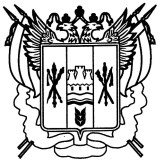 АДМИНИСТРАЦИЯ ЛУКИЧЕВСКОГО СЕЛЬСКОГО ПОСЕЛЕНИЯМИЛЮТИНСКОГО РАЙОНА РОСТОВСКОЙ ОБЛАСТИПОСТАНОВЛЕНИЕ10.08.2023 №  53-1х. СулинскийО внесении изменений в постановление Администрации Лукичевского сельского поселения от 05.10.2018 № 37-1В связи с необходимостью корректировки целевых показателей муниципальных программ ПОСТАНОВЛЯЮ:Внести  в  постановление Администрации Лукичевского сельского поселения от 05.10.2018 № 37-1 «Об утверждении муниципальной программы Лукичевского сельского поселения «Развитие культуры и туризма» следующие изменения:1.1 Внести изменения в  Приложение № 1 к постановлению Администрации Лукичевского сельского поселения от 05.10.2018 № 37-1 «ПАСПОРТ муниципальной программы Лукичевского сельского поселения» строку «Целевые  показатели Программы» изложить в новой редакции:- 	количество посещений учреждений культуры (клубных учреждений); - Число посещений культурных мероприятий (число посещений культурно-массовых мероприятий в КДУ,);1.2 Внести  изменения в Приложение № 1 к муниципальной программе Лукичевского сельского поселения  «Развитие культуры» «СВЕДЕНИЯ о показателях муниципальной программы Лукичевского сельского поселения «Развитие культуры», подпрограмм муниципальной программы и их значениях» изложить в новой редакции, согласно приложению №1 к настоящему постановлению.Контроль за исполнением настоящего постановления возложить на заместителя главы Администрации Лукичевского сельского поселения Харченко В.Н.Глава Администрации Лукичевского сельского поселения  				А.Н. ТкачевПриложение № 1к постановлению АдминистрацииЛукичевского сельского поселенияот 10.08.2023 № 53-1« Приложение № 1к муниципальной программеЛукичевского сельского поселения  «Развитие культуры»СВЕДЕНИЯо показателях муниципальной программы Милютинского района «Развитие культуры»,подпрограмм муниципальной программы Лукичевского сельского поселения «Развитие культуры» и их значениях                                                                                                                                           »Глава АдминистрацииЛукичевского сельского поселения									А.Н. Ткачев№
п/пНомер и наименование показателя (индикатора)Вид
показателяЕдиница измеренияДанные для расчета значений показателяДанные для расчета значений показателяЗначения показателяЗначения показателяЗначения показателяЗначения показателяЗначения показателяЗначения показателяЗначения показателяЗначения показателяЗначения показателяЗначения показателяЗначения показателяЗначения показателя№
п/пНомер и наименование показателя (индикатора)Вид
показателяЕдиница измерения2017год2018год2019год2020год2021год2022год2023год2024год2025год2026год2027 год2028 год2029 год2030год123456789101112131415161718Муниципальная программа Лукичевского сельского поселения  «Развитие культуры»Муниципальная программа Лукичевского сельского поселения  «Развитие культуры»Муниципальная программа Лукичевского сельского поселения  «Развитие культуры»Муниципальная программа Лукичевского сельского поселения  «Развитие культуры»Муниципальная программа Лукичевского сельского поселения  «Развитие культуры»Муниципальная программа Лукичевского сельского поселения  «Развитие культуры»Муниципальная программа Лукичевского сельского поселения  «Развитие культуры»Муниципальная программа Лукичевского сельского поселения  «Развитие культуры»Муниципальная программа Лукичевского сельского поселения  «Развитие культуры»Муниципальная программа Лукичевского сельского поселения  «Развитие культуры»Муниципальная программа Лукичевского сельского поселения  «Развитие культуры»Муниципальная программа Лукичевского сельского поселения  «Развитие культуры»Муниципальная программа Лукичевского сельского поселения  «Развитие культуры»Муниципальная программа Лукичевского сельского поселения  «Развитие культуры»Муниципальная программа Лукичевского сельского поселения  «Развитие культуры»Муниципальная программа Лукичевского сельского поселения  «Развитие культуры»Муниципальная программа Лукичевского сельского поселения  «Развитие культуры»Муниципальная программа Лукичевского сельского поселения  «Развитие культуры»1.Показатель 1.1Количество посещений учреждений культурыведомственныйчеловек1409414185141106284141101421015210162101721018210192102021021210222102.Показатель 1.2Число посещений культурных мероприятийстатистическиймлн.единиц----0,0140,0140,0150,0160,0170,0180,0190,0200,0210,022Подпрограмма 1 «Культура»Подпрограмма 1 «Культура»Подпрограмма 1 «Культура»Подпрограмма 1 «Культура»Подпрограмма 1 «Культура»Подпрограмма 1 «Культура»Подпрограмма 1 «Культура»Подпрограмма 1 «Культура»Подпрограмма 1 «Культура»Подпрограмма 1 «Культура»Подпрограмма 1 «Культура»Подпрограмма 1 «Культура»Подпрограмма 1 «Культура»Подпрограмма 1 «Культура»Подпрограмма 1 «Культура»Подпрограмма 1 «Культура»Подпрограмма 1 «Культура»Подпрограмма 1 «Культура»3Число клубных формированийстатистическийЕд.14141414141414141414141414144Количество участников в клубных формированияхстатистическийчел1901901901901901901901901901901901901901905Удельный вес населения, участвующего в КДМведомственныйпроцентов7882828282828282828282828282Подпрограмма 2 «Содержание памятных объектов на территории Лукичевского сельского поселения»Подпрограмма 2 «Содержание памятных объектов на территории Лукичевского сельского поселения»Подпрограмма 2 «Содержание памятных объектов на территории Лукичевского сельского поселения»Подпрограмма 2 «Содержание памятных объектов на территории Лукичевского сельского поселения»Подпрограмма 2 «Содержание памятных объектов на территории Лукичевского сельского поселения»Подпрограмма 2 «Содержание памятных объектов на территории Лукичевского сельского поселения»Подпрограмма 2 «Содержание памятных объектов на территории Лукичевского сельского поселения»Подпрограмма 2 «Содержание памятных объектов на территории Лукичевского сельского поселения»Подпрограмма 2 «Содержание памятных объектов на территории Лукичевского сельского поселения»Подпрограмма 2 «Содержание памятных объектов на территории Лукичевского сельского поселения»Подпрограмма 2 «Содержание памятных объектов на территории Лукичевского сельского поселения»Подпрограмма 2 «Содержание памятных объектов на территории Лукичевского сельского поселения»Подпрограмма 2 «Содержание памятных объектов на территории Лукичевского сельского поселения»Подпрограмма 2 «Содержание памятных объектов на территории Лукичевского сельского поселения»Подпрограмма 2 «Содержание памятных объектов на территории Лукичевского сельского поселения»Подпрограмма 2 «Содержание памятных объектов на территории Лукичевского сельского поселения»Подпрограмма 2 «Содержание памятных объектов на территории Лукичевского сельского поселения»Подпрограмма 2 «Содержание памятных объектов на территории Лукичевского сельского поселения»6Уровень освоения бюджетных средств, выделенных на реализацию муниципальной программыведомственныйпроцентов100100100100100100100100100100100100100100